Aşağıda belirtilen belgelerin aslını elden teslim aldığımı taahhüt ederim.Teslim Edilen Belgeler Lisans Diploması  Önlisans Diploması  Lise Diploması  2 adet mezuniyet transkript belgesi  …. Fotoğraf Diploma Eki .......................................................................................................................................... ..........................................................................................................................................……………………………………………………...........................................................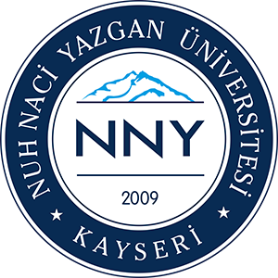 T.C.                                                                              NUH NACİ YAZGAN ÜNİVERSİTESİ                   ÖĞRENCİ İŞLERİ DAİRE BAŞKANLIĞIDOKÜMAN KODUÖİDB – F-09T.C.                                                                              NUH NACİ YAZGAN ÜNİVERSİTESİ                   ÖĞRENCİ İŞLERİ DAİRE BAŞKANLIĞIYAYIN TARİHİ08.2014BELGE TALEPLERİ BİLDİRİM FORMUSAYFASayfa 1 / 1Adı ve Soyadı...../....../202…(imza)Bölümü/Programı...../....../202…(imza)Öğrenci Numarası...../....../202…(imza)